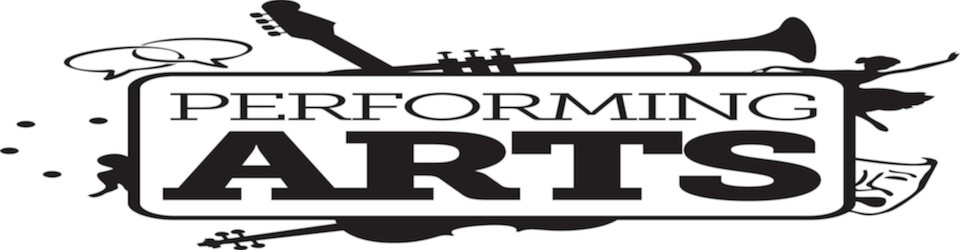 TIMING:MONDAYTUESDAYWEDNESDAYTHURSDAYFRIDAYLUNCH TIME:12.50- 1.20pmQUAVERS(6th Form, Mu2)TRAD JAZZ(EB, Mu1)11V TechSG DR1VOCALISE(AW, Mu2)GUITAR GROUP (6th Form, Mu1)SAMBA (6th Form, Mu2)GCSE MUSIC DROP IN (EB, Mu1)11V TechSG DR1BRASS ENSEMBLE(6th Form, Mu2)STRING GROUP (6th Form, Mu1)AFTER SCHOOL:3-4pmSCHOOL OF ROCK(6TH Form, Mu1)BollywoodYear 7 and 8 DA1KS4/5 Play RehearsalVP DR1CONCERT BAND(EB, Mu2)GCSE MUSICSUPPORT SESSION(AW, Mu1)Ballet and Street Year 7, 8, 9, 10 and 11 DA1Lindy/Charleston/JazzYears 7 and 8  MH11V Drama extra lesson SG DR2KS3 Drama ClubCR DR1SINGERS(AW, Mu2)UKUDIE UKES(BEGINNERS)(EB, Mu1)Year 9 Mrs HobsonYear 12 and 13 girls Miss FarmerORCHESTRA (EB, Mu2)TAP Years 7- 13 Miss StoneMHBOYSYears 7-13 Miss Meeks DA111R Drama extra lessonSG DR1AFTER SCHOOL:4- 4.30pmKS4/5 Play RehearsalVP DR1BIG BAND(OB, Mu2)Contemporary Duets  Year 9-13Miss Meeks and Miss StoneAudition DA1THE MIGHTY UKULELES(MORE ADVANCED)(EB, Mu1)Years 9-13Miss Meeks and Miss Stone (invitation only) DA1GCSE year 10Miss MeeksDA1